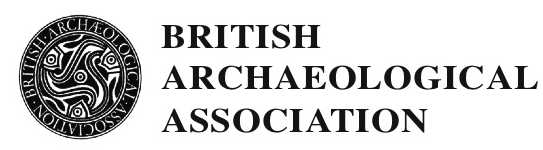 ANNUAL CONFERENCE 2022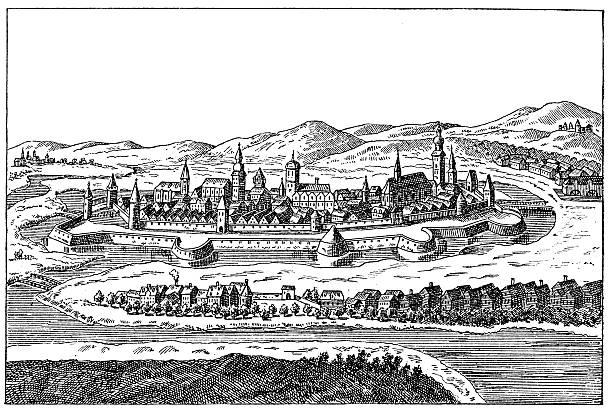 KOŠICE: MEDIEVAL ART AND ARCHITECTURE IN EASTERN SLOVAKIA20TH - 24TH JULY 20229am Wednesday 20th July to 12.30pm Sunday 24th JulyAPPLICATIONS ARE WELCOME FROM BOTH BAA MEMBERS AND ALL THOSE INTERESTED IN MEDIEVAL MATERIAL CULTURE HISTORYIn the Middle Ages, Upper Hungary was a melting pot of Germanic influences from the West, Slavic influences from the North and the East, and Italian influences from the South. Known today as Slovakia, the region is rich in cultural heritage and dense in medieval sites. However, it still remains unexplored, overlooked and understudied. Košice, where this BAA year’s conference is based, is situated in the eastern part of Slovakia, and within reach of several other important medieval regions – namely Spiš, a region which nestles beneath the Tatra mountains and is rich in Romanesque and Gothic buildings, and Gemer, a region celebrated for its 13th and 14th-century wall paintings. Bardejov and Levoča, two UNESCO world heritage sites whose medieval churches survive more or less intact, are also nearby.First mentioned in 1230, Košice was a thriving merchant centre within the medieval kingdom of Hungary. By the time King Sigismund (son of Charles IV of Bohemia) came to power and built his castle in Bratislava, Košice was one of the most important towns in the kingdom – surpassing even Buda in population! It was a free royal town and its furrier’s guild was the first documented guild in Hungary. The principal town church was rebuilt in the Gothic style in the 15th century (partly by the Parler workshop), rivalling most cathedrals by virtue of its size and innovative architecture. 1.TIMING:													Please note that this year, the conference will start on a Wednesday and end on a Sunday. The conference opens for registration on Wednesday 20th July at 9am in the main lecture theatre in the East Slovak Gallery. The President’s Welcome and Introduction will be at 10am followed by the first lecture at 10.15am. The conference will officially conclude at l2.30pm on Sunday 24th July.  LOCATION:                                                                                                                                                                                                       The conference is based at the East Slovak Gallery, Hlavná 110/27, 040 01 Staré Mesto. Lectures will be held in the main lecture theatre. It is situated in the old town of Košice, very near St Elizabeth’s Cathedral, within 15 minutes walking distance of the railway station and 16 minutes by taxi from Košice International Airport. Meals and receptions will take place in Košice and the surrounding area. There will be site visits exploring St Elizabeth’s Cathedral and other important buildings within the town, and three coach excursions outside Košice. LECTURES:The conference convenor is Dr Jana Gajdošová.Lectures will explore the medieval history of Slovakia and Košice, including Gothic and Romanesque architecture, manuscripts, wall paintings and altar pieces from the 15th & 16th centuries. Speakers include: Dušan Buran, Gabor Endrodi, Eric Fernie, Jana Gajdošová, Alexandra Gajewski, Zoltan Gyalokay, Krisztina Ilko, Zsombor Jékely, Tim Juckes, Zoë Opačić, Robert Maniura, Peter Megyesi, Maria Theissen, Béla Zsolt Szakacz, Peter Tajkov, Tomasz Weclawowicz. SITE VISITS:                                                                                                                                                                   Site visits in Košice will include St Elizabeth’s Cathedral and the chapel of St Michael, as well as a walking tour around the old town. There will be three coach excursions outside Košice - two half days and one full one. These will encompass Bardejov, a UNESCO world heritage site famous for the church of St Giles which has 11 intact medieval altarpieces, the medieval town hall (with a high quality collection of medieval sculptures) and its large medieval square; the Gemer region, celebrated for its 13th and 14th century wall paintings and its late Romanesque rotunda in Šivetice; the Spiš Region, including  Levoča, also a UNESCO world heritage site with the church of Saint James displaying the famous 18 metre altar by Master Paul of Levoča, Spišsky Stvrtok, Spišska Kapitula, Kežmarok, and Strážky. TRAVEL:                                                                                                                                                                                                               There are daily direct flights to Košice International Airport from London with either Ryanair or Wizzair. However there is only one direct flight on Tuesday 19/07/2022 with Wizzair departing Luton at 18.40 arriving Kosice 22.05. Ryanair also flies on Wednesdays from Dublin and Liverpool. Košice airport is 7km southwest of the town centre. A local bus, No. 23 runs every 22mins to the centre. Taxis cost approximately 8-10euros.  The current flights times are as follows:Direct Flights to Košice from UK & Ireland:Monday 18/07/2022Ryanair   Departs Stansted    18.40   Arrives Košice 22.05 Wizzair   Departs Luton        18.20   Arrives Košice 21.50Tuesday 19/07/2022Wizzair Departs Luton          18.40   Arrives Košice 22.05Wednesday 20/07/2022Ryanair   Departs Dublin      10.05   Arrives Košice 14.10   Ryanair   Departs Liverpool 18.05   Arrives Košice 21.45Direct Flights from Košice to UK & Ireland24/07/2022Ryanair   Departs Košice  15.05  Arrives Stansted     16.35Wizzair   Departs Košice  22.25  Arrives Luton          23.55Ryanair   Departs Košice  10.35  Arrives  Liverpool  12.25Ryanair   Departs Košice  22.30  Arrives Dublin        00.35         			2.ACCOMMODATION:Attendees will need to arrange their own accommodation.  A small selection of Hotels and Pensions located in the Old Town and within easy walking of The East Slovak Gallery are given below. It is easiest to book via booking.com except where stated. There are also numerous apartments available on AirBnB.DoubleTree by Hilton Hotel, Košice:  Single & Double rooms £80.00 per night excluding breakfastHotel Teledom, Košice:  Single room £68.00. Double room 89.00 per night including breakfast. It is very near the East Slovak Gallery. https://teledom-hotel.stayinslovakia.comHotel Crystal, Košice: Single room £60.00 per night Double room 69.00 per night including breakfastHotel Zlaty Dukat, Košice: Single room £50.00 per night Double room £67.00 per night including breakfastPenzion Hradbova, Košice:  Single room £64.00 per night Double room £82.00 per night including breakfast.Penzion Sport, Košice: Single room £47.00 per night Double room £58.00 breakfast £5.00City Penzion, Košice: Single & Double rooms £43.00 per night including breakfast (30 mins walk to East Slovak Gallery)City Center, Košice:  Single & Double rooms £38.00 breakfast £4.00Penzion Grand, Košice: Single room £41.00 Double room £53.00 including breakfastPenzion Horse Inn, Košice: Single room £47.00 Double room £60.00 including breakfastFOOD:Sandwich lunches will be provided on Wednesday, Thursday, and Friday. On Wednesday evening there is a sit-down dinner at Hotel Slavia with a drinks reception beforehand. On Thursday evening there will another dinner in Košice at Pivovar Hostinec. Friday will be a free evening- a list of local restaurants will be provided in the conference pack. The conference dinner on Saturday evening will be at Pracháren in Levoča.DIETARY REQUESTS:                                                                                                                                              Please let us know any dietary requests you might have on the booking form.ACCESS:                                                                                                                                                                 The lecture theatre at the East Slovak Gallery is on the ground floor. Košice is on the flat but pavement surfaces maybe uneven so good walking shoes are advised.Please let the conference organisers know if you have mobility problems.Student scholarships:A limited number of scholarships will be available for students, covering the conference fee and accommodation. Please email catherinemilburn@madasafish.com for further details if you wish to apply. The deadline for student scholarship applications is 31st May, 2022.We continue to be very grateful indeed to attendees who add donations for the student scholarships. The booking form shows you how this can be done.Cost:The conference fee is £330.00 which includes 3 dinners, 3 lunches, 1 reception, entrance fees, tea & coffee refreshments during the conference lectures at the East Slovak Gallery. Booking and next steps:Booking forms and cheques (payable to the British Archaeological Association) should be sent to Kate Milburn at 34 Latimer Road, London, SW19 1EP by 31st May, 2022. Attendees from outside the UK may pay via PayPal or Bank Transfer (see booking form). We will use email for further contact. If you do not have email, please send two SAEs with your Booking Form.Booking for the Conference is on a first come, first served basis.We will email or post confirmation of your booking. Joining instructions, with a provisional programme, will be sent out at the beginning of June. If you have any questions regarding the conference please email Kate Milburn - catherinemilburn@madasafish.com3.